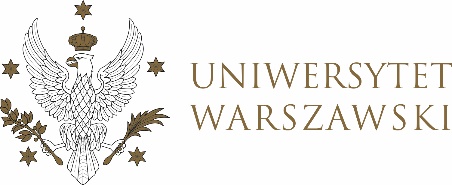 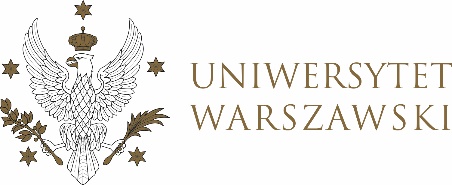 UCHWAŁA NR 13/2022RADY DYDAKTYCZNEJ DLA KIERUNKÓW STUDIÓW BEZPIECZEŃSTWO WEWNĘTRZNE, EUROPEISTYKA – INTEGRACJA EUROPEJSKA, ORGANIZOWANIE RYNKU PRACY, POLITOLOGIA, POLITYKA SPOŁECZNA, STOSUNKI MIĘDZYNARODOWE, STUDIA EUROAZJATYCKIEz dnia 11 lutego 2022 r.w sprawie limitów przyjęć na kierunki studiów: bezpieczeństwo wewnętrzne, europeistyka - integracja europejska, organizowanie rynku pracy, politologia, polityka społeczna, stosunki międzynarodowe, studia euroazjatyckie na rok akademicki 2022/2023Na podstawie § 68 ust. 2 Statutu Uniwersytetu Warszawskiego 
(Monitor UW z 2019 r. poz. 190) rada dydaktyczna postanawia, co następuje:§ 1	Rada Dydaktyczna pozytywnie opiniuje limity przyjęć na kierunki studiów 
w rekrutacji na rok akademicki 2022/2023 zgodnie z załącznikiem do uchwały.§ 2Uchwała wchodzi w życie z dniem podjęcia.Przewodniczący rady dydaktycznej: M. Raś